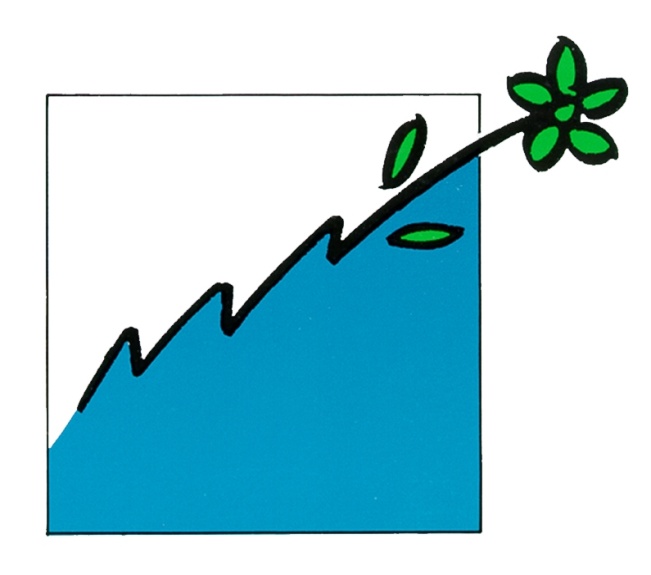 KOCAELİ SANAYİ ODASIŞAHABETTİN BİLGİSU ÇEVRE ÖDÜLLERİBAŞVURU FORMU (BÜYÜK ÖLÇEKLİ İŞLETMELER)GENEL BİLGİLERİşletmenin Unvanı:İşletmenin Adresi:İşletmenin Web Adresi:İşletmenin Mail Adresi:Tel. No ve Fax No:Formu Dolduran Yetkili Kişi:Formu Dolduran Kişinin Mail Adresi:İşletmenin Kuruluş Yılı:Çevre Yatırımlarının Toplam Maliyeti (TL): 2015 Yılı Yatırım Maliyeti (TL):2016 Yılı Yatırım Maliyeti (TL):2017 Yılı Yatırım Maliyeti (TL):                                                       Çevre Yatırımlarının İşletme Maliyeti (TL/Yıl):Çevre faaliyetlerinin (yatırım + işletme) toplam maliyetinin ciroya oranı:2015 Yılı:2016 Yılı:2017 Yılı:                                                       İşyeri Açma ve Çalışma Ruhsatının Sınıfı / Tarihi / Numarası: (Ruhsatı ek olarak da veriniz)Çevre İzni / Lisansı veya Geçici Faaliyet Belgesinin Konusu / Tarihi / Numarası (veya Kapsam Dışı Yazısı):  (Belgeyi ek olarak da veriniz)ÇED Görüşünün Tarihi (ÇED Olumlu / ÇED Gerekli Değildir Belgesi veya Kapsam Dışı Yazısı): (Belgeyi ek olarak da veriniz)2. ÖDÜLE BAŞVURU NEDENİ 1 sayfayı geçmeyecek şekilde açıklanacaktır. Yasal zorunlulukların ötesinde çevre konusunda yapılan çalışma, proje veya iyi uygulama örnekleri de bu bölümde anlatılacaktır.3. İŞGÜCÜ BİLGİLERİToplam Personel Sayısı:Çevre Biriminde Görev Yapan;4. ÜRETİM BİLGİLERİÜretim Konusu:Tesisinizdeki üretim proseslerini akış şeması halinde veriniz. Bu şema üzerinde su, enerji, hammadde ve katkı maddesi gibi girdileri ve atık çıktılarını konum ve miktar belirtmek suretiyle işleyiniz. Her proses için bu şemayı ayrı ayrı hazırlayınız.Üretim Kapasitesi (Yıllık, adet/yıl, ton/yıl, kg/yıl veya uygun birim cinsinden):5. SU KULLANIMI VE ATIKSU BİLGİLERİ*	Soğutma suyu kullanımının kapalı devre mi, temaslı mı, temassız mı olduğunu belirtiniz.**	Kesikli debi için zaman periyodu verilecektir.6. ATIKSU ARITMA TESİSİ İLE İLGİLİ BİLGİLERTesisinizden kaynaklanan atıksular;Arıtma tesisinde arıtılıyor.Arıtılmadan kanala deşarj ediliyor. (Belediye veya OSB)   Tesisten kaynaklanan bütün atık suların arıtılması için arıtma tesisi (ortak veya ayrı ayrı) varsa arıtma tesisi devreye alınış tarihi/tarihleri:Arıtma tesisinin teknolojisi konusunda kısaca bilgi veriniz.Atık su arıtma tesisinin verimliliği izleniyorsa son 3 yıla ait verimlilik ile ilgili analiz sonuçlarını ekleyiniz.Arıtma tesisinde su geri kazanılıyorsa teknolojisini, miktarını ve kullanım alanını belirtiniz.Tesisinizin S.K.K.Y.’ye göre uymak zorunda olduğu sektör tablosu veya kanala kabul (Belediye veya OSB) parametreleri hangisidir? Denetim mekanizması (Çevre ve Şehircilik İl Müdürlüğü, Belediye, OSB Yönetimi vs.) tarafından tesisinizde yapılan ölçüm var ise ekleyiniz.Tesiste yağmur sularının dökülme, kaçak ve sızıntılarla kirlenmesini önlemek için alınan tedbirleri açıklayınız.7. HAVA KİRLİLİĞİ KONTROLÜ VE YAKIT BİLGİLERİTesiste kullanılan yakıt / enerji türleri ve kullanım miktarlarıTesisinizden kaynaklanan emisyonlarınızı hangi sıklıkta ölçüyor veya ölçtürüyorsunuz? Açıklayınız.Son 3 yıl içinde yapılmış emisyon ölçümlerine ait Emisyon Ölçüm Özet Raporlarını ekleyiniz.Denetim mekanizması (Çevre ve Şeh. İl Müd. vs.) tarafından tesisinizde yapılan ölçüm var ise ekleyiniz. Sürekli emisyon ölçüm sistemi ile takip edilen bacanız var mı?Tesisinizde kullanımı sınırlandırılmış madde kullanılıyor ise;         *Ozon Tabakasını İncelten Maddelerin Azaltılmasına İlişkin Yönetmelik uyarıncaTesisinizde hava kirliliğinin önlenmesi için alınan tedbirleri açıklayınız. (örneğin kaynağında kontrol, doğal gaza geçiş, yanma kazanı yenilenmesi veya bacada kontrol filtresi, siklon, ıslak yıkayıcı vb.)Baca gazı arıtma sisteminde oluşan katı veya sıvı atık varsa cins, miktar ve bertaraf yöntemini açıklayınız.Tesisinizden kaynaklanan sera gazı emisyonları hesaplanıyor mu? Önlemler alınıyor mu? Varsa açıklayınız. Prosesinizden kaynaklanan koku varsa alınan önlemleri açıklayınız.8. ATIK BİLGİLERİTesisinizde oluşan tüm atık türlerini (katı atıklar, tehlikeli atıklar, ambalaj atıkları, tehlikesiz atıklar, özel atıklar) miktarını, değerlendirme ve bertaraf yöntemlerini açıklayınız.** İlgili yönetmelikler uyarınca yapılması gereken yıllık beyanlara ilişkin (tehlikeli atık, ambalaj atığı, atık yağ vb.)  formların son iki yıla ait kopyalarını ekleyiniz.Onaylanmış Endüstriyel Atık Yönetim Planı mevcut mu? Varsa forma ekleyiniz. Tehlikeli atık geçici depolama sahasının gerekli izni var mı? Varsa ekleyiniz. Geçici depolama alanına ait resimleri ekleyiniz.Tehlikeli atık geçici depolama alanı için hazırlanmış acil eylem planlarınız var mı? Ekleyiniz.Atık azaltımı (hurda, fire ve diğer atıklar) için çalışmalar yapılıyor mu? Anlatınız.İşletmede oluşan atıkların geri kazanımı/yeniden kullanımı gibi çalışmalar yapılıyor mu? Anlatınız.Atık sahası için sigorta yaptırılıyor mu? Varsa son poliçeyi ekleyiniz.Toprak Kirliliğini önlemeye yönelik çalışmalar yapılıyor mu? Varsa bilgi veriniz. Çevre ve Şehircilik Bakanlığı’na resmi bildirim yapıldı mı?9. GÜRÜLTÜ İLE İLGİLİ BİLGİLERGürültü konulu çevre izni veya muafiyet yazısı varsa ekleyiniz.Çevresel Gürültünün Değerlendirilmesi ve Yönetimi Yönetmeliği kapsamında yapılan ölçümler ve tutulan kayıtlar varsa forma ekleyiniz.10. ÇEVRE VE DOĞAL KAYNAK YÖNETİMİTesisinizde uygulanan üretim prosesinde temiz üretim teknolojileri, hammadde kazancı, su ve enerji tasarrufu, yenilenebilir enerji kullanımı gibi iyileştirme çalışmaları yapılıyor ise açıklayınız.Çevre dostu ürün tasarımı konusunda çalışmalarınız mevcut mu? Varsa açıklayınız Tesisiniz, çevre ve doğal kaynakların tüketimi konularında yaptığı çalışmalarla ilgili herhangi bir sertifikaya sahip mi? (LEED gibi) Üretim sonucu oluşan atıklar tesiste yeniden kullanılabilir ve/veya geri kazanılabilir nitelikte ise kullanılan prosesleri açıklayınız. Tesisinizde uygulanan bir çevre yönetim sistemi varsa yapılan çalışmalar hakkında bilgi veriniz. (ISO 14001 Belgesi veya çok uluslu ve/veya yabancı ortaklıklı şirketlerin kendi belgelendirme kuruluşları tarafından denetime alınıp alınmadığı ve belgeleri)Çevre eğitimi (personel ve taşeronlara çevre ve doğal kaynak yönetimi konusunda eğitim) programları uygulanıyor ise açıklayınız. Varsa örnek dokümanlar ekleyiniz. 11. ÇEVRE İLE İLGİLİ DİĞER FAALİYETLERYukarıda açıklananlar dışında son 3 yılda gerçekleştirilen ve çevreye yönelik katma değer sağlayan çalışmalar (proje, iyileştirme, vb) varsa bilgi veriniz ve doküman ekleyiniz.Yukarıda belirttiğimiz çalışmaların dışında çevreye yönelik kamuoyu ve tüketicileri bilinçlendirmek, bilgilendirmek, çevre ile ilgili organizasyonlara sponsorluk yapmak, çevre ile ilgili organizasyonlar düzenlemek vb. çalışmalarınız varsa bilgi veriniz.Varsa tesiste yapılan yeşil alan ve çevre koruma faaliyetlerinin vaziyet planı üzerinde gösteriniz.Çevresel kazalarına ilişkin Acil Durum Planı var mı? Olası çevre kazaları için tatbikat yapılıyor mu?İşletmenize Çevre ve Şehircilik Bakanlığı, Çevre ve Şehircilik İl Müdürlüğü veya Belediye tarafından son bir yılda yapılmış ani ya da planlı bir denetim var mı? Varsa denetim tutanaklarının bir kopyasını ekleyiniz.İşletmenin 2017 yılında Çevre Kanunu’nca alınmış herhangi bir cezası var mı? Varsa nedenini açıklayınız.Eleman SayısıElemanların NitelikleriÇevre Yönetim Birimi	Çevre GörevlisiDanışman FirmaArıtma Tesisi OperatörüÇevre Konusunda Görev Yapan Diğer Personel (varsa)NitelikSu Temin ŞekliSu Kullanımı (m/gün)Atıksu Debisi  (m/gün)Atıksu Debisi  (m/gün)Geri Kazanılan Atıksu Miktarı (varsa)NitelikSu Temin ŞekliSu Kullanımı (m/gün)Kesikli**Sürekli DebiGeri Kazanılan Atıksu Miktarı (varsa)Proses AtıksularıSoğutma Suyu*Evsel Nitelikli SuDiğer (Su hazırlama ünitesi, vb)ToplamYakıt TürüÜretimde Kullanılan Miktarı ve YüzdesiIsınmada Kullanılan Miktarı ve YüzdesiÖzel Kalorifer YakıtıFuel Oil 6MazotLPGDoğal gazKömürElektrik EnerjisiDiğerTesisinizde Kullanımı Sınırlandırılmış Madde*Yıllık Kullanım MiktarıKullanım AlanıAzaltmaya Yönelik PlanOluşan Atık TürüMiktarıDeğerlendirme veya Bertaraf Yöntemi